Jesus' Prayer                                                    			                                  Faith Baptist ChurchJune 12, 2016                                  	                                                               Matt Culbertson, Senior Pastor“Set Apart” John 17:6-19Jesus' Prayer"Glorify Your Son, that Your Son also may glorify You""I pray for them"Keep and protect	(John 17:15-16)Sanctify			(John 17:17, 19)		Send	(John 17:18)Our protection comes through our _________________________!		(John 17:16-19; 1 Thessalonians 5:23)	1.   To be sanctified means to be ____________  ______________.		Positionally			(1 Corinthians 1:2; 6:19-20)		Practically			(Romans 6:19; 2 Corinthians 7:1; 1 Thessalonians 4:7)	2.   We will be sanctified by __________________.Jesus is truth	(John 14:6; 17:3)God's Word is truth	(Psalm 119:151; John 17:6, 17)Holy Spirit is truth	(John 16:12-15)	3.  We are sanctified for God's glory and _____________________.		(John 17:16-19; Matthew 5:14-16; John 17:22-23)Jesus' Prayer                                                    			                                  Faith Baptist ChurchJune 12, 2016                                  	                                                               Matt Culbertson, Senior Pastor“Set Apart” John 17:6-19Jesus' Prayer"Glorify Your Son, that Your Son also may glorify You""I pray for them"Keep and protect	(John 17:15-16)Sanctify			(John 17:17, 19)		Send	(John 17:18)Our protection comes through our _________________________!		(John 17:16-19; 1 Thessalonians 5:23)	1.   To be sanctified means to be ____________  ______________.		Positionally			(1 Corinthians 1:2; 6:19-20)		Practically			(Romans 6:19; 2 Corinthians 7:1; 1 Thessalonians 4:7)	2.   We will be sanctified by __________________.Jesus is truth	(John 14:6; 17:3)God's Word is truth	(Psalm 119:151; John 17:6, 17)Holy Spirit is truth	(John 16:12-15)	3.  We are sanctified for God's glory and _____________________.		(John 17:16-19; Matthew 5:14-16; John 17:22-23)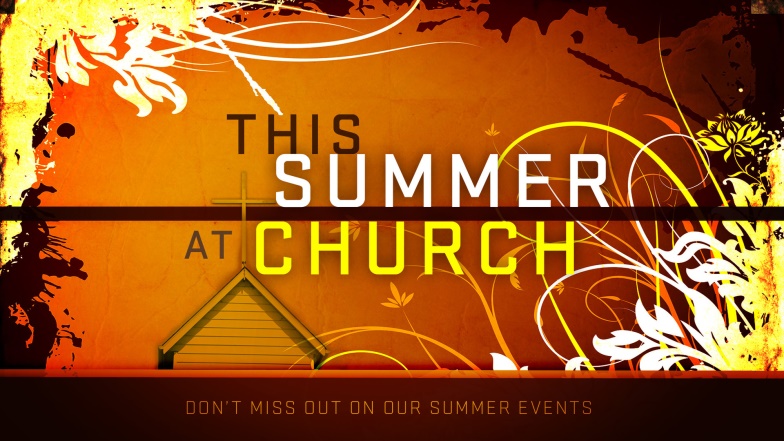 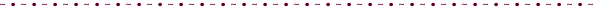 